4 nedēļas esi čakli attālināti mācījies, tāpēc šajā nedēļa lielākā daļa darbu būs saistīti ar pavasari – klausies, skaties, sagaršo … Papildus - izpildi tos uzdotos darbus, kurus vēl līdz šim neesi izpildījis (ja tādi ir)! Atpūties, sakrāj spēkus un enerģiju nākošajam darba cēlienam!Jauku nedēļu!   sk.Ilga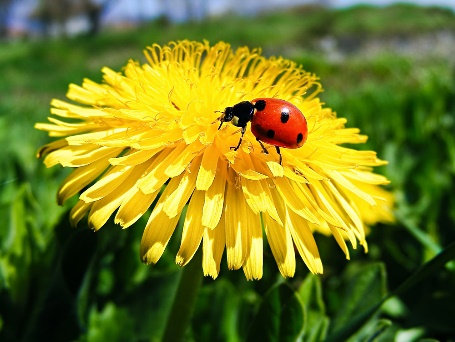 Jelgavas novada Svētes pamatskolas 3.klases izglītojamo attālinātas mācīšanās plānojums 20.04. – 24.04.2020.*Ja vēlies, tad papildus līdzdarbojies www.tavaklase.lvPielikums.Mācību priekšmetsSasniedzamais rezultātsVeicamie uzdevumiResursiVērtēšanaSports1.Prot radoši darboties un vingrot kopa ar sporta centrs TV2.Atpazīst Latvijā un pasaulē pazīstamus Latvijas sportistus.1.Sportot kopā ar treneri SPORTACENTRS TV kanālā, var vingrot arī vecāki. 2.Atpazīstam Latvijā pazīstamus sportistus un pierakstam to vārdu, uzvārdu un  sporta veidu, darbā palīdz vecāki.https://www.google.lv/Tabula pielikumā (zemāk)Aizpildītu tabulu ar rezultātiem un foto gaidīšu atpakaļ uz e- pastu. (Sporta skolotājs)Latviešu valoda Noskatās multiplikācijas filmu.Noskaties multiplikācijas filmu “SI - SI - DRA”! Izpildi darba lapu! (līdz 28.04.)Šis darbs uzdots arī sociālajās zinībās.https://www.youtube.com/watch?v=LnwmtRyhufs&feature=youtu.be Darba lapa       DabaszinībasRedzi pavasari!Ej laukā !Skaties pavasari – kas izplaucis, kas atlidojis, kas lec, kas lido, kas dzied …Mājturība un tehnoloģijasSagaršo pavasari!Ej laukā!Pamēģini, kā garšo pirmās skābenes, maurlociņi, rabarberi!Sociālās zinībasZina pieklājīgas uzvedības noteikumusNoskaties multiplikācijas filmu “SI - SI - DRA”! Izpildi darba lapu! Šis darbs uzdots arī latviešu valodā.https://www.youtube.com/watch?v=LnwmtRyhufs&feature=youtu.be        Darba lapaVērtējums par izpildīto  DL ( +; /; -)MatemātikaReizina desmitusAtceries! Kladē raksti datumu, ievēro rūtiņas!    1.(78), 5.(79.) 1., 2.(79.)                                  MG 78., 79.lpp. Formatīvā vērtēšana (i; ni) MūzikaKlausies pavasari!  Izpildīti visi uzdotie darbi!Burtnīca un grāmataVizuālā mākslaSaskati krāsas pavasarī!Ej laukā!Skaties, kādas krāsas ir  pavasarim!Angļu valodaIzpildi neizpildītos  darbus (ja tādi ir)!Vārds, uzvārds un sporta veids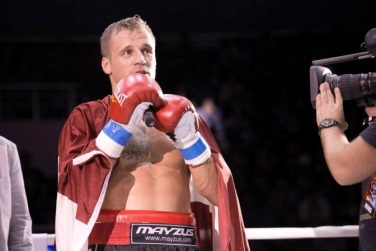 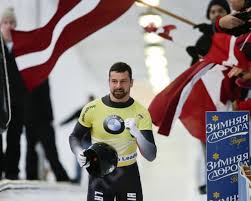 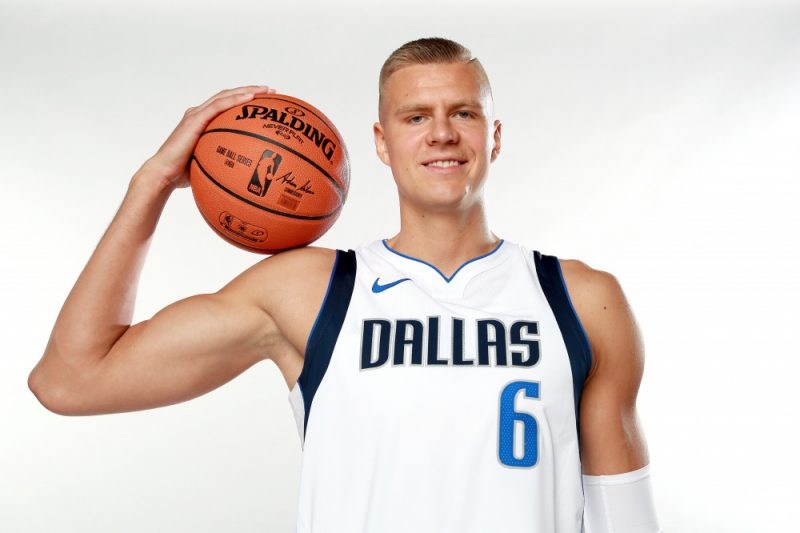 